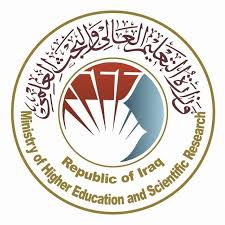 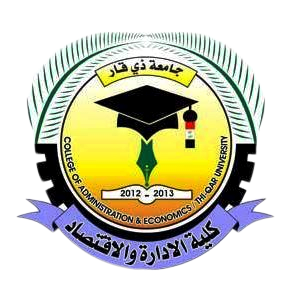 Ministry of Higher Education and Scientific ResearchUniversity of Dhi QarFaculty of Administration and Economics Curriculum vitae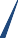 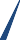 (C.V) Personal Information Personal InformationNameAqil Abdul-Hussein Odeh Muhammad Al-TaiPlace and Date Of BirthNasiriyah 1965LanguagesThe Scientific RankAssistant ProfessorGeneral Specialization Economic Precise SpecializationDevelopment policiesE-Mail Address  Education  EducationDegreeUniversity/College B.Sc.EconomicMastersEconomicPh. D.Economic Teaching Experience  Teaching Experience  Teaching Experience Subject Name:Year of Study:Author Name :Money and banking third Public FinanceFirst Islamic banksFinancial markets   (Scientific Biography)   (Scientific Biography)  Accepted and Planned Published Research:  Accepted and Planned Published Research:    Research Title:   Completion Rate(The Economist and its Impact on Small Industries in Iraq) Journal of the College of Transformation, Management and Economics - University of Basra.Yesterday, Friday, for publication of its two issues in the journal (University of Wasit - Dhi Qar University) directly from the doctoral dissertation.  (Administration/Work Experience)  (Administration/Work Experience)   Positions, Tasks and Committees:   Positions, Tasks and Committees:   Job Title:  DateHead of department    (Career Biography)   (Career Biography)  Career  Date22